Medical Form 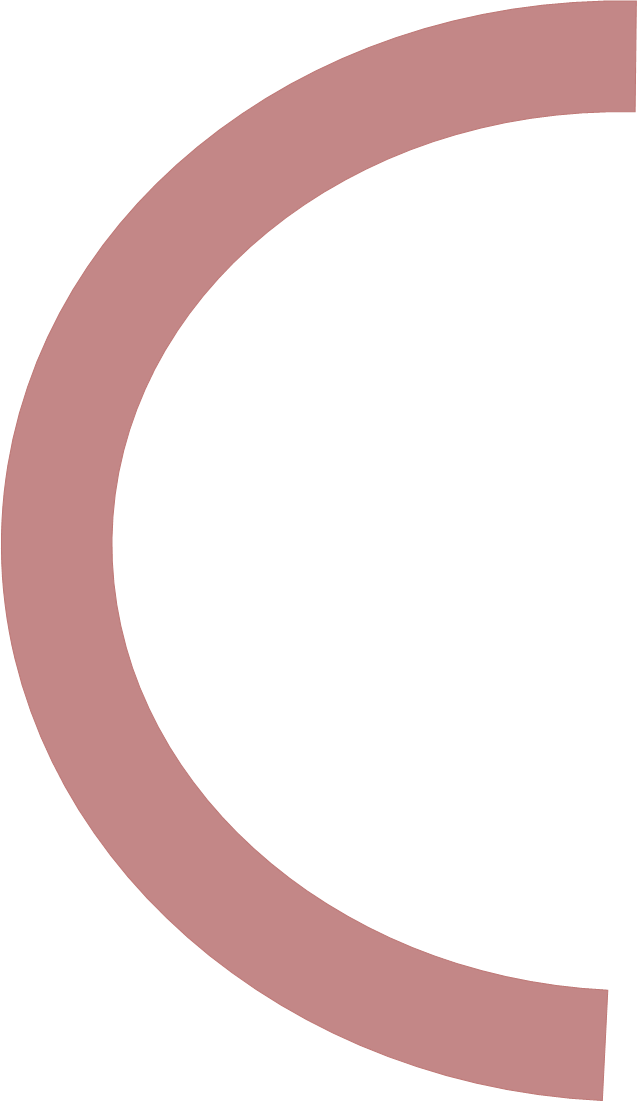 Personal detailsIn case of emergency*Please indicate country dialing code.Medical requirementsInsuranceDate and signature**Under -18’s must have form signed by their legal representative or guardian.SurnameFirst nameDate of BirthCountryPerson to contactMobile number*AddressYes or NoTo what?Medical treatmentFood allergies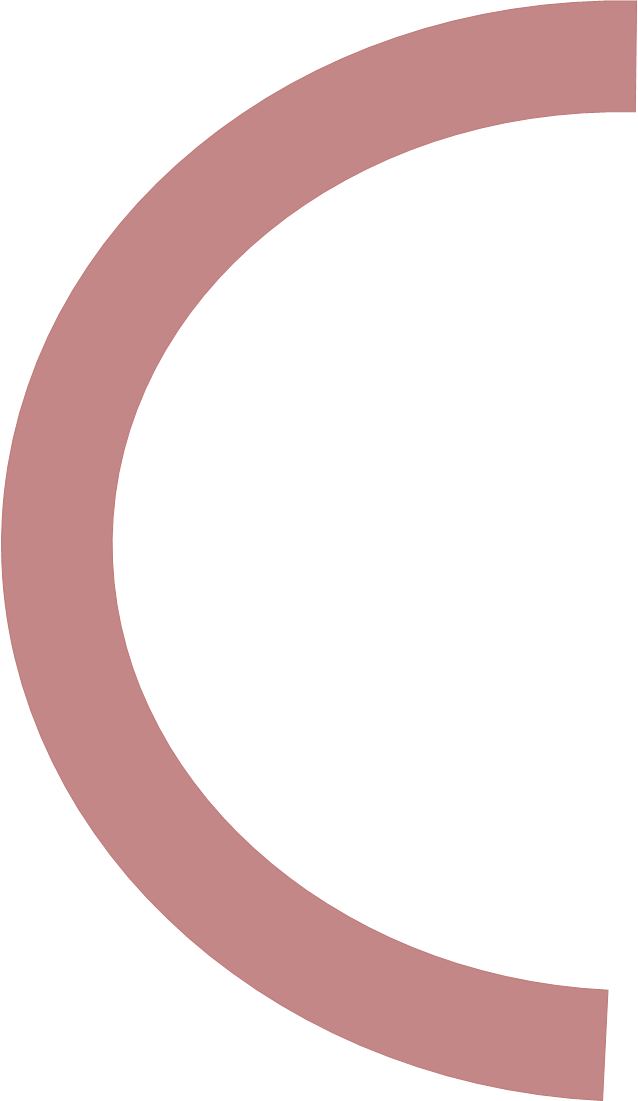 Drug allergiesOther health problemsName of companyNumber